The Legacy of G. A. Cohen: Ten Years On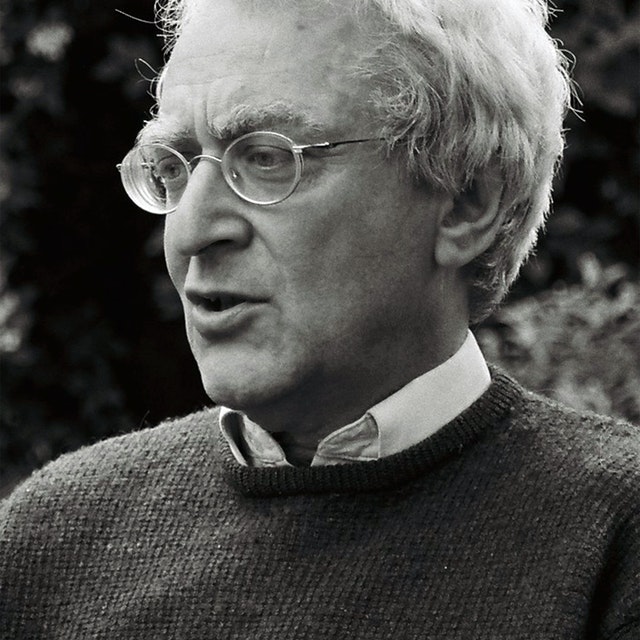 Convenors: Igor Shoikhedbrod & Shlomi SegallTuesday, December 10th8:45 Opening Remarks from Halbert Centre for Canadian Studies9:00- 10:00Christine Sypnowich, Queen’s University, “’No-Bullshit Marxism’, or If Jerry Cohen was an egalitarian, how come he was an analytical philosopher?"Chair commentator: Dani Attas, The Hebrew University10:00-11:00Igor Shoikhedbrod, University of Toronto, "Market Socialism and the Normative Relevance of Adaptive Preference Formation”Chair commentator: Ori Lev, Sapir College11:30-12:30Avigail Ferdman, National Economic Council, “Pluralism and Conservatism in Public Space: Towards Human Flourishing in the Commons”Chair commentator: Tal Alster, The Hebrew UniversityLunch: 12:30-14:00 14:00-15:00Re’em Segev & Ofer Malcai, The Hebrew University, ‘A Dilemma for Luck Egalitarians’Chair commentator: Natan Milikowsky, The Hebrew University15:00-16:00Kristin Voigt, McGill, “Regarding Oneself as an Equal” (a paper co-authored with Natalie Stoljar)Chair commentator:  Avner de Shalit, The Hebrew UniversityCoffee break 16:30-17:30, Colin Macleod, University of Victoria, “Diagnosing the ‘Burdens’ of the Rich Egalitarian: How Capitalism Nurtures Pleonexia"Chair commentator: David Heyd, The Hebrew UniversityWorkshop DinnerDay 2 Wednesday, December 11, 20198:45-9:45Daniel Statman, University of Haifa, “The Ethics of Blaming”Chair commentator: Daniel Schwartz, The Hebrew University9:45-10:45 Daniel Weinstock, McGill, “How Paradoxical are the ‘Paradoxes of Conviction?”	Chair commentator: David Enoch, The Hebrew University10:45-11:15 Coffee Break11:15-12:15,  Saul Smilanksy, University of Haifa, “Can an Egalitarian Complain”?Chair commentator: Shlomit Wygoda-Cohen, The Hebrew University12:15-13:00Hillel Steiner, Manchester, ‘Where the Action Was: Personal Reflections on Jerry’Chair: Adina Preda, Trinity College Dublin